Забайкальская митрополияЗабайкальский государственный университетПри поддержке Губернатора Забайкальского края и Министерства образования, науки и молодёжной политики 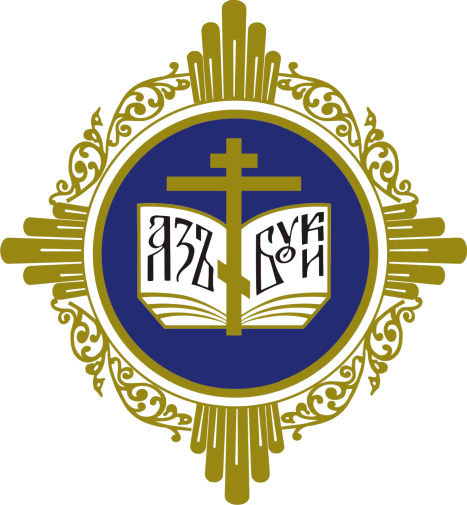 ПРОГРАММАVII ЗАБАЙКАЛЬСКИХ РОЖДЕСТВЕНСКИХ ОБРАЗОВАТЕЛЬНЫХ ЧТЕНИЙ«Нравственные ценности и будущее человечества»ЧИТА2017ОРГКОМИТЕТ ЧТЕНИЙСопредседатели Оргкомитета:Иванов С.А., д.т.н., профессор, ректор Забайкальского государственного университета;Димитрий, митрополит Читинский и Петровск-Забайкальский, глава Забайкальской митрополии.Заместители сопредседателей Оргкомитета:Хатькова А.Н., д.т.н., проф., проректор по научной и инновационной работе Забайкальского государственного университета;Кузнецов В.В., к.и.н., проректор по воспитательной и социальной работе ЗабГУ.Члены Оргкомитета: Протоиерей Павел Матвеев, руководитель Отдела религиозного образования и катехизации Читинской епархии;Прокофьева Н.А., доцент Института развития образования Забайкальского края;Стародубцева К.А., к.ф.н., доц. кафедры гуманитарных наук с курсом педагогики и психологии высшей школы ЧГМА;Мельницкая С.А., к.ф.н., начальник управления по связям с общественностью и СМИ ЗабГУ;Крапивина Е.С., начальник НИУ ЗабГУ;Яковлева Л.К., начальник Издательского комплекса ЗабГУ;Шульгина Н.А., начальник Представительского отдела ЗабГУ;Лига М.Б., д.c.н., проф., декан социологического факультета;Клименко Т.К., д. пед.н., проф., декан психолого-педагогического факультета;Дроботушенко Е.В., к.и.н., декан исторического факультета;Романов И.А., к.филол.н., декан факультета филологии и массовых коммуникаций;Захарова Е.Ю., д.ф.н., зав. кафедрой философии;Рогова А.В., д.пед.н., проф. кафедры педагогики;Камедина Л.В., д. культурологии, руководитель Центра русской культуры «Кириллица»;Филиппова Е.В., ст. преп. кафедры социологии.РАСПИСАНИЕ РАБОТЫ ЧТЕНИЙ3 декабря 2017 г.13.00 – беседа-концерт православной песни-притчи, рисунки на темы притч «От земли до неба» (Читинский ЦПДОПР, г. Чита, ул. Нагорная, 84) 6 декабря 2017 г.16.00 – лекция на тему «Вопросы этики, деонтологии и морали в XXI веке» академика РАН, председателя Российского Респираторного Общества, заведующего кафедрой госпитальной терапии  РНИМУ им. Пирогова (г. Москва), доктора медицинских наук, профессора                   А.Г. Чучалина (актовый зал главного корпуса ЧГМА, ул. Горького 39, А)17.30 – молебен в храме Святителя Луки Крымского на территории ЧГМА17.00 – форсайт-тренинг Тетерского С.В. «Время созидателя» (Собор во имя Казанской иконы Божией Матери, конференц-зал, ул. Бутина, 6)7 декабря 2017 г.8.00 – Божественная литургия в Казанском кафедральном соборе (ул. Бутина, 6)8.00 – Божественная литургия в храме-часовне прп. Сергия Радонежского (ул. Александро-Заводская, 30)Открытие VII Забайкальских Рождественских образовательных чтений12.00 – 14.00 – торжественное собрание, посвященное открытию VII Забайкальских Рождественских образовательных чтений (Центр военно-патриотического воспитания «Дом офицеров Забайкальского края», Большой зал, ул. Ленина, 88)12.00– 12.20 – приветствия в адрес участников Чтений12.20 – 13.00 – пленарное заседаниеС докладом «Образы будущего в современном образовании и воспитании» выступит  С.В. Тетерский, председатель Попечительского совета Общероссийской общественной организации «Детские и молодёжные социальные инициативы» (ДИМСИ), доктор педагогических наук, профессор.13.00 – 13.30 – награждение победителей конкурса «За нравственный подвиг учителя»13.30 – 14.00 – концертная программа15.00 – научно-практическая конференция «Духовная миссия современной медицины». Секция «Медицинская этика и деонтология: история, проблемы, современное состояние».(лекционный зал морфологического корпуса ЧГМА, ул. Горького, 39)16.00 – Молодёжная площадка: географическая игра «Чита православная» (социологический факультет ЗабГУ, ул. Бабушкина, 129, ауд. 315)8 декабря 2017 г.10.00 – творческая встреча с писателем Тарковским М.А. (филологический факультет ЗабГУ, ул. Чкалова, 140, ауд. 38)11.00 – семинар «Человек в кризисной ситуации: духовные и психологические аспекты» Хасьминского М.И., руководителя Центра кризисной психологии при Патриаршем подворье храма Воскресения Христова на Семёновской (ул. Бабушкина 129, актовый зал)15:00 – форсайт-тренинг С.В. Тетерского «Бренд образовательного учреждения: понятие и методика создания» (Собор во имя Казанской иконы Божией Матери, конференц-зал, ул. Бутина, 6)15.00 – творческий вечер с писателем. Тарковским М.А. (Забайкальская детско-юношеская библиотека им. Г.Р. Граубина, ул. Горького, 38)15.00. – научно-практическая конференция «Духовная миссия современной медицины». Секция «Духовно-нравственные ценности и здоровьесбережение нации: формы и механизмы реализации» (ул. Горького, 39, ауд. 312)15.00 – Молодёжная площадка: дискуссия «Это мой выбор» (социологический факультет ЗабГУ, ул. Бабушкина, 129, ауд. 20)9 декабря 2017 г.8.30 – Божественная литургия в Спасо-Преображенском храме (ул. Чайковского, 12)11.30 – именины Православной гимназии (Малый зал Забайкальской краевой филармонии,    ул. Бутина, 51)12.00 – тренинг-семинар Хасьминского М.И. «Как правильно выстраивать семейные отношения и жить в гармонии» (ЗабГУ, ул. Бабушкина, 129, ауд. 515)14.00 – лекторий «Час Православной культуры». Презентация книги Тарковского М.А «Полёт совы». (Собор во имя Казанской иконы Божией Матери, конференц-зал, ул. Бутина, 6)13.00 – беседа-концерт православной песни-притчи, рисунки на темы притч «От земли до неба» (Черновский ЦПДОПР, п. Колочное, ул. Южная, 9) декабря 2017 г.14.00 – беседа с православным кризисным психологом Хасьминским М.И. «Переживание горя и других кризисов» (Собор во имя Казанской иконы Божией Матери, конференц-зал, ул. Бутина, 6)11.00 – краеведческая экспедиция к памятным местам, посвященным мученикам за веру с посещением выставки «Святые и святыни Забайкалья» (организатор Женский монастырь во имя Всех святых, в земле Русской просиявших)14.00 – подведение итогов конкурса сочинений «Казачьему роду – нет переводу» среди учеников классов казачьей направленности (ЧОУ «Забайкальская православная гимназия им. св. Иннокентия, еп. Иркутского», ул. Чайковского, 12)11 декабря 2017 г.– семинар Хасьминского М.И. «Кризисы детей и подростков, протестные формы активности: эффективные методы и ресурсы для помощи» (ЗабГУ, ул. Бабушкина 129, актовый зал)11.00 – Рождественская гостиная «Рождественские традиции: история и современность» (Собор во имя Казанской иконы Божией Матери, конференц-зал, ул. Бутина, 6)12 декабря 2017 г.9.30 – детская конференция «Уроки нравственности» (ЧОУ «Забайкальская православная гимназия им. св. Иннокентия, еп. Иркутского», ул. Чайковского, 12).10.00 – конференция «Духовно-нравственные ценности военнослужащих Российской армии: содержание и пути формирования во взаимодействии с Русской Православной Церковью» (212 окружной учебный центр, воинская часть №21150, п. Песчанка)12.00 – круглый стол «Миссия Церкви в современном мире» (Читинский медицинский колледж, корпус №4, ул. Ленинградская, 67)13.00 – круглый стол «Проповедь христианских ценностей в опыте социальной работы Читинской епархии» (Собор во имя Казанской иконы Божией Матери, конференц-зал, ул. Бутина, 6)декабря 2017 г.11.00 – круглый стол «Нравственность и её истоки. Каким должен быть человек?» (Библиотека №16, ул. Ползунова, 26)11.00 – паломническая поездка в обитель (организатор Женский монастырь во имя Всех святых, в земле Русской просиявших)16.00 – семинар «Христианство и наука: диалог или противостояние» (филологический факультет ЗабГУ, ул. Чкалова, 140, ауд. 11)14 декабря 2017 г.12.00 – конференция «Опыт духовно-нравственного воспитания в системе среднего профессионального образования» (психолого-педагогический факультет ЗабГУ, ул. Бабушкина, 129, ауд. 515)14.00 – круглый стол «Историческое наследие как ресурс осмысления будущего России». (Забайкальская краевая универсальная научная библиотека им. А.С. Пушкина, зал президентской библиотеки, ул. Ангарская, 34)15 декабря 2017 г.10.00 – Международная научная конференция «Православие и общество: грани взаимодействия» (Главный корпус ЗабГУ, ул. Александро-Заводская, 30)10.00 – Выставка детского рисунка «От земли до неба» (Собор во имя Казанской иконы Божией Матери, конференц-зал, ул. Бутина, 6)10.00 – Фотовыставка «1000 лет русскому Афону» (исторический факультет ЗабГУ, ул. Чкалова, 140)Закрытие VII Забайкальских Рождественских образовательных чтений15.00 – 16.00 (Собор во имя Казанской иконы Божией Матери, конференц-зал, ул. Бутина, 6)- подведение итогов работы Чтений, вручение благодарственных писем;- награждение победителей конференций;- награждение победителей Регионального этапа Международного конкурса детского творчества «Красота Божьего мира»;- концерт творческих коллективов.6 ноября 2017 г.10.00 – научная конференция «Роль российского казачества в воспитании подрастающего поколения: «В корнях, в традициях – вся сила»! (Средняя общеобразовательная казачья школа села Знаменка Нерчинского района)12.00 – Круглый стол «Воспитание и образование молодежи на традициях и культуре российского казачества» (Средняя общеобразовательная казачья школа села Знаменка Нерчинского района)Во время работы Чтений будет представленавыставка исторической и современной фотографии «Святые и святыни Забайкалья»5-6 декабря – главный корпус Читинской государственноймедицинской академии (ул. Горького, 39А)7-9 декабря – морфологический корпус ЧГМА(ул. Горького, 39)10 декабря – Собор во имя Казанской иконы Божией Матери, конференц-зал(ул. Бутина, 6)14-15 декабря – главный корпус Забайкальского государственного университета(ул. Александро-Заводская, 30)